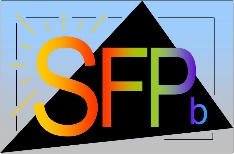 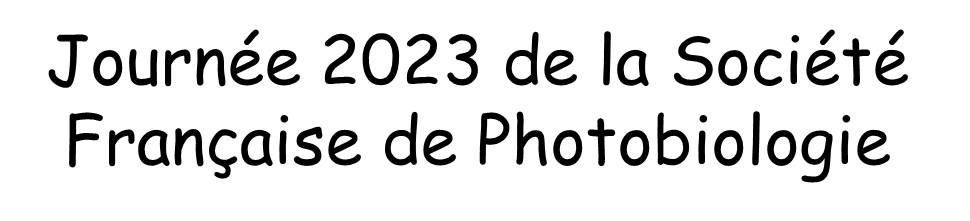 Formulaire de proposition de présentation pour doctorant(e)s et postdoctorant(e)s.« Organismes photosynthétiques aquatiques – Spectroscopie ultra rapide »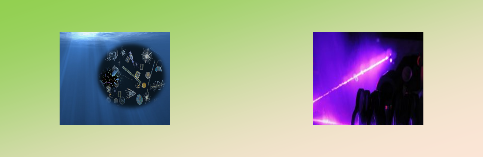 A renvoyer rempli au comité d’organisation à l’adresse mail suivante : journeesfpb2023@photobiologie-france.fr Titre du résuméNoms des auteursAffiliationTexte du résumé (ne pas dépasser le cadre)Références